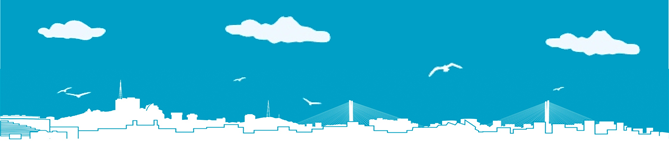 РАБОТА НА СЕЛЕ В УДОВОЛЬСТВИЕ, 
БУДЕТ И ПРОДОВОЛЬСТВИЕЕдинственное средство удержатьгосударство в состоянии независимостиот кого либо – это сельское хозяйство.Обладай вы хоть всеми богатствами мира,если вам нечем питаться – вы зависите от других…Торговля создает богатство,но сельскоехозяйство обеспечивает свободу.Жан Жак Руссо
День работников сельского хозяйства и перерабатывающей промышленности – профессиональный праздник для всех тружеников полей и фермерских хозяйств, сельскохозяйственных предприятий, ученых-аграриев и работников перерабатывающей индустрии. С 1999 года в соответствии с Указом Президента Российской Федерации этот день отмечается ежегодно во второе воскресенье октября.Сельское хозяйствоявляется одной из самых важных отраслей экономики любой страны. Оно производит продукты питания для населения, сырье для перерабатывающей промышленности, обеспечивает другие нужды общества.В 2019 году сельским хозяйством профессионально занимались почти 49 тыс. человек, это 5% занятого населения края. Из них 23% трудоустроено в организациях, 37% заняты индивидуальным трудом или работают по найму у отдельных граждан, 36% - заняты в домашнем хозяйстве производством продукции для реализации, 4% - иностранные граждане, временно осуществляющие трудовую деятельность на территории края (без оформления трудовых отношений).Аграрный сектор, к сожалению, никогда не отличался высокими заработками. Несмотря на столь тяжелый труд,средняя заработная платав сельском хозяйстве в 2019 году была в 1.5 раза ниже среднекраевой и сложилась в размере34 тыс. рублей.По сравнению с 2018 годом в реальном выражении заработная плата выросла на 8% (с учетом изменения цен).В 2019 году посевная площадь сельскохозяйственных культур края составила 485 тыс. гектаров. Наибольшая их доля (61%)обрабатывалась сельскохозяйственными организациями, треть -крестьянскими (фермерскими) хозяйствами и индивидуальными предпринимателями(34%), на долю хозяйств населения приходилось лишь 5%.Традиционно одной из основных сельскохозяйственных культур, выращиваемой в Приморье является соя, около 70% посевной площади края было занято под посевы бобов соевых.Сельскохозяйственные организации являются основными производителями бобов соевых и зерна в крае, выращиванием же картофеля и овощей занимаютсяпреимущественно хозяйства населения.В крае в 2019 году выращено: зерна 377 тыс. тонн, бобов соевых – 392, овощей открытого грунта – 92, картофеля - 199, кукурузы на силос, зеленый корм и сенаж – 72, многолетних трав на сено – 27 тыс. тонн. Лидирующее место в структуре производства зерна занимает кукуруза на зерно, среди овощей – капуста, огурцы и помидоры. На начало текущего года в хозяйствах Приморского края насчитывалось 62 тыс. голов крупного рогатого скота, 88 тыс. свиней, 29 тыс. овец и коз, 1729 тыс. голов птицы. И если поголовье крупного рогатого скота осталось на уровне прошлого года, то поголовье свиней сократилось в 1.8 раза, а птицы –в 1.6 раза.В сельскохозяйственных организациях находилось 23% краевого поголовья крупного рогатого скота, 69 - свиней, 59 - птицы; в хозяйствах населения, соответственно, 47, 16, 33%.За 2019 год всеми сельхозтоваропроизводителями было произведено 15 тыс. тонн мяса в убойном весе, более половины приходилось на свинину и около 30% на говядину, 125 тыс. тонн молока и 246 млн. штук яиц. Половину краевого объема мяса и 43% молокаполучают вхозяйствах населения. Лидером производства яиц являются сельскохозяйственные организации (60%). Доля крестьянских (фермерских) хозяйств и индивидуальных предпринимателей составила по мясу и яйцу по 12%, молоку - 25%.Приморскстат от всей души поздравляет работников сельского хозяйства и перерабатывающей промышленности. Желаем богатых урожаев, хороших удоев, стабильного развития. Ваша продукция всегда заряжена позитивом и частичкой вашей доброй души!Спасибо за ваш нелегкий труд на благо родного края и всей России!Приморскстатhttp://primstat.gks.ruP25_mail@gks.ru8(423) 243-26-88ФЕДЕРАЛЬНАЯ СЛУЖБА ГОСУДАРСТВЕННОЙ СТАТИСТИКИТЕРРИТОРИАЛЬНЫЙ ОРГАН ФЕДЕРАЛЬНОЙ СЛУЖБЫГОСУДАРСТВЕННОЙ СТАТИСТИКИ ПО ПРИМОРСКОМУ КРАЮФЕДЕРАЛЬНАЯ СЛУЖБА ГОСУДАРСТВЕННОЙ СТАТИСТИКИТЕРРИТОРИАЛЬНЫЙ ОРГАН ФЕДЕРАЛЬНОЙ СЛУЖБЫГОСУДАРСТВЕННОЙ СТАТИСТИКИ ПО ПРИМОРСКОМУ КРАЮФЕДЕРАЛЬНАЯ СЛУЖБА ГОСУДАРСТВЕННОЙ СТАТИСТИКИТЕРРИТОРИАЛЬНЫЙ ОРГАН ФЕДЕРАЛЬНОЙ СЛУЖБЫГОСУДАРСТВЕННОЙ СТАТИСТИКИ ПО ПРИМОРСКОМУ КРАЮФЕДЕРАЛЬНАЯ СЛУЖБА ГОСУДАРСТВЕННОЙ СТАТИСТИКИТЕРРИТОРИАЛЬНЫЙ ОРГАН ФЕДЕРАЛЬНОЙ СЛУЖБЫГОСУДАРСТВЕННОЙ СТАТИСТИКИ ПО ПРИМОРСКОМУ КРАЮПресс-релиз09.10.2020При использовании данных в публикацияхссылка на Приморскстат обязательна